Vingrinājums par tabulācijuIzmantojot lineālu, uzstādīt uz lineāla šādas tabulācijas pieturzīmes:Lietojot tabulāciju, izveidot šādu sarakstu (uz jaunu rindiņu pāriet ar taustiņu ): 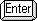 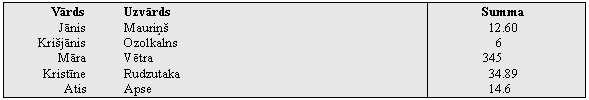 Teksta pirmajai rindiņai pārvietot tabulācijas pieturzīmi no 14 cm uz 14,5 cm;Nākamajai rindkopai aiz uzrakstītā saraksta “novākt” visas tabulācijas pieturzīmes no lineāla.3 cmlabā tabulācijas pieturzīme;4 cmkreisā tabulācijas pieturzīme;12 cmvertikālā svītriņa;14 cmdecimālā tabulācijas pieturzīme.